Leoni continuing its global growth in fiscal 2015  Record sales in the 1st quarter Nuremberg, 7 May 2015 – Leoni, the leading European provider of cables and cable systems to the automotive sector and other industries, released key figures for the first quarter of 2015 at its Annual General Meeting today. The Company's performance in the first three months of this year was, on the whole, in line with its expectations.Between January and March 2015, Leoni increased its consolidated sales by about 9 percent, of which nearly 4 percentage points from its own resources, to approx. EUR 1,109 million (previous year: EUR 1,020 million) and thus attained a new quarterly high. From a regional perspective, above all the  and  contributed to the sales increase. Beneficial currency translation effects accounted for the majority of the growth, i.e. just over 6 percentage points. On the other hand, the lower price of copper exerted a negative effect of about 1 percentage point. The organic growth was once more attributable to the persistently strong demand from the car and commercial vehicle industry. Business with most other industrial sectors also picked up considerably.Earnings before interest and taxes (EBIT) in the first quarter were still heavily affected by pre-production spending on numerous new wiring system projects and, at EUR 35.2 million, fell considerably short of the previous year’s figure of EUR 50.6 million, which was a comparatively high one for an initial quarter. As already announced, the Company projects a gradual, significant improvement in earnings as the year progresses.Leoni therefore reaffirmed its forecast for the year, wherein the cable specialist states the aim of increasing its sales to approx. EUR 4.3 billion and its EBIT to more than EUR 200 million.A comprehensive report on the results of the 1st quarter of 2015 will be released on 12 May 2015 as scheduled. (1,920 characters incl. blanks) Related illustration material can be downloaded next to this release at www.leoni.com/en/press/releases/details/leoni-continuing-its-global-growth-in-fiscal-2015/ About the Leoni GroupLeoni is a global supplier of wires, optical fibers, cables and cable systems as well as related services for the automotive sector and further industries. Leoni develops and produces technically sophisticated products from single-core automotive cables through to complete wiring systems. Leoni’s product range also comprises wires and strands, standardised cables, special cables and cable system assemblies for various industrial markets. The group of companies, which is listed on the German MDAX, employs about 70,000 people in 31 countries and generated consolidated sales of EUR 4.1 billion in 2014.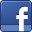 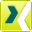 Contact person for journalistsSven SchmidtCorporate Public & Media RelationsLEONI AGPhone	+49 (0)911-2023-467Fax	+49 (0)911-2023-231E-mail	presse@leoni.com